Aerial Media Productions (AMP)Matthew Archsales@aerialmedianj609.432.13601. Services & Pricing: AMP shall provide media production services for client in the form of photography, videography, editing and production services, and other services to be determined.   All services and pricing can be found at www.aerialmedianj.com.  Pricing is subject to change, so please review pricing for each job you hire AMP for.2. Payment: Clients have 15 days to submit payment for a completed job.  After 15 days AMP reserves the right to request that footage be removed from use by hiring party in full (MLS, Zillow, ect).3. Additional Editing and Changes: Additional work beyond the scope of the services listed on website may incur additional charges or fees as deemed necessary and agreed upon by both parties.  Rush delivery is a service that can be purchased, and pricing is found on AMP website.4. Reproduction of Product: Client is granted full and unlimited reproduction rights to the products provided by AMP for use by hiring company only.  AMP retains the rights to the footage for future use.  The services rendered are considered “leases” of the product and are NOT for resale or distribution by hiring client.5. Warranty: AMP will meet its obligations under the agreement in a timely and workmanlike manner to a standard of care appropriate for the industry.  Typical turnaround time for each project is 3 business days unless otherwise noted.6.  Matterport:  Matterport pricing is found on website, and size of home is determined by the Matterport camera, NOT by tax records.  If you wish to have a portion of the home left unscanned please let us know prior to going.7.  Cancellations:  Cancellations of jobs prior to travel to the job will not incur a cancellation fee.  If we arrive at the job and need to cancel there is a cancellation fee of $25.00.8.  Expectations:  We are not stagers and expect properties to be ready for photography upon arrival.  While we will turn on lights and pull up blinds, we will not clean up or stage properties.  Staging is the responsibility of the hiring part and/or homeowners.9.  Travel Fees:  Jobs that require travel over 25 miles from 2 Richwood Terrace, Marmora, NJ 08223 can incur a travel fee.  Travel fee may be waived if hiring party does a full package.  Travel still needs to be within a reasonable range from home.By signing this contract, all parties agree to the terms herein.Printed Name, ClientSignature, ClientDateMatthew Arch, Aerial Media Productions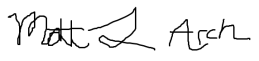 9-29-22Printed Name, CompanySignature, Company RepresentativeDate